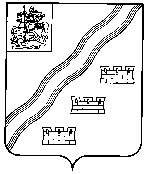 СОВЕТ ДЕПУТАТОВНАРО-ФОМИНСКОГО ГОРОДСКОГО ОКРУГАМОСКОВСКОЙ ОБЛАСТИРЕШЕНИЕот ______________ №__________г. Наро-ФоминскПРОЕКТО внесении изменений в решение Совета депутатов Наро-Фоминского городского округа Московской области от 14.11.2017 № 16/7 «Об установлении налога на имущество физических лиц на территории Наро-Фоминского городского округа»В соответствии с главой 32 части второй Налогового кодекса Российской Федерации, согласно Федеральному закону от 06.10.2003 № 131-ФЗ «Об общих принципах организации местного самоуправления в Российской Федерации», Законом Московской области от 18.10.2014 № 126/2014-ОЗ «О единой дате начала применения на территории Московской области порядка определения налоговой базы по налогу на имущество физических лиц исходя из кадастровой стоимости объектов налогообложения», Совет депутатов Наро-Фоминского городского округа Московской области решил:Внести в решение Совета депутатов Наро-Фоминского городского округа Московской области от 14.11.2017 № 16/7 «Об установлении налога на имущество физических лиц на территории Наро-Фоминского городского округа» изменение, дополнив его пунктов 9.1. следующего содержания:«9.1. Освободить от налога на имущество физических лиц одного из родителей в многодетной малоимущей семье, имеющей трех и более несовершеннолетних детей, среднедушевой доход которых ниже величины прожиточного минимума, установленной в Московской области на душу населения, в отношении одного объекта налогообложения жилого назначения по выбору налогоплательщика: комната, квартира, часть квартиры, часть жилого дома, жилой дом. Физические лица, имеющие право на данную налоговую льготу должны представить в налоговый орган заявление о предоставлении налоговой льготы, а также вправе представить документы, подтверждающие право налогоплательщика на налоговую льготу».Опубликовать настоящее решение в периодическом печатном издании газете «Основа» и разместить на официальном сайте органов местного самоуправления Наро-Фоминского городского округа в сети Интернет.Настоящее решение вступает в силу с момента опубликования и применяется к правоотношениям, возникшим с 01.01.2018.СОГЛАСОВАНО:Заместитель Главы АдминистрацииНаро-Фоминского городского округа						М.Р. ЯнковскийНачальник финансового УправленияАдминистрации Наро-Фоминского городского округа									Н.И. ЧесноковаПредседатель Комитета по экономике Администрации Наро-Фоминского городского округа									К.Н. СоловьёвПредседатель Комитета по управлениюимуществом АдминистрацииНаро-Фоминского городского округа						А.В. КовалькоДоговорно-правовой отдел АдминистрацииНаро-Фоминского городского округа						______________Начальник юридического отделаКомитета по управлению имуществом Администрации Наро-Фоминского городского округа				Е.В. ЮрьеваИсп. Федорович В.Н. (496) 343-21-15Глава Наро-Фоминского городского округа                                                                                                         Председатель Совета депутатов Наро-Фоминскогогородского округа                                                 Р.Л. ШамнэА.С. Шкурков